T.C.HASKÖY KAYMAKAMLIĞIİlçe Milli Eğitim Müdürlüğü       Hasköy Anadolu İmam Lisesi"FİLİSTİN’DE ÇOCUK OLMAK”KONULU KOMPOZİSYON YARIŞMASI ŞARTNAMESİ YARIŞMANIN ADI "Filistin’de Çocuk Olmak” Kompozisyon Yarışması YARIŞMANIN KONUSU     Millî Eğitim Bakanlığına bağlı Türkiye geneli resmi ve özel ortaöğretim kurumlarında öğrenim gören tüm öğrencilere yönelik "FİLİSTİN’DE ÇOCUK OLMAK” konulu kompozisyon yarışmasıdır.YARIŞMANIN AMACI     Yarışmanın amacı, güncel konularda öğrencilerimizin duygu ve düşüncelerini edebiyatın çeşitli türleri ile ifade edebilme yeteneğini geliştirmek ve öğrencilerimize estetik duygu kazandırmak; edebiyatla buluşmalarını ve yeteneklerini ortaya çıkarmalarını sağlamak; düşünen, sorgulayan, araştıran, kendini doğru ve akıcı bir üslupla ifade edebilmesini sağlamak; dilimizi, doğru ve kurallara uygun bir şekilde kullanmaya teşvik etmektir.YARIŞMANIN KONUSU VE ŞEKLİYarışmanın konusu "Filistin’de Çocuk Olmak” olup yarışma ortaöğretim kademelerinde eğitim gören öğrenciler tarafından kompozisyon şeklinde hazırlanan eserler arasında yapılacaktır. Yarışmaya daha sonraki başlıklarda detayları verilen şekillerde katılım yapılabilecektir.Öğrenciler eserlerini 6. maddede belirtilen adrese takvim dâhilinde göndereceklerdir.GENEL KATILIM ŞARTLARIYarışmaya sadece Millî Eğitim Bakanlığına bağlı resmi ve özel ortaöğretim kurumlarında öğrenim gören öğrenciler katılabilecektir. Ayrıca özel gereksinimi olan öğrencilerimiz de durumlarını başvuru esnasında bildirdiklerinde gerekli tedbirler alınacaktır.Yarışmaya katılım ücretsiz olup yarışma gönüllülük esasına uygun olarak gerçekleştirilecektir.Yarışmacı yarışmaya sadece bir (1) eserle ve bir kez katılabilir.Kompozisyon, en az bir (1), en fazla iki (2) sayfa ve A4 formatında olmalıdır.1Kompozisyon, Times New Roman yazı tipinde, 12 punto, 1,5 satır aralığı ve normal kenar boşlukları (standart ayar olan her yön 2,5 cm) ile yazılmalıdır (Dosyalar PDF formatında olmalıdır.).Kompozisyonda herhangi bir kapak ve görsel olmamalıdır (Kompozisyon yazma kurallarına uygun şekilde yazılmış olmalıdır.).Yarışmaya katılacak kompozisyonların daha önce düzenlenen benzer yarışmalarda dereceye girmemiş, başkası tarafından yazılmamış, başka bir metinden kopya edilmemiş ve daha önce herhangi bir yerde yayımlanmamış olması gerekmektedir.Yarışmaya gönderilen eserin kendisine ait olmadığı hâlde kendisininmiş gibi göstermeye çalışan ve seçici kurulu yanıltmaya yönelik eser üzerinde her türlü müdahalede bulunulduğu tespit edilen eserlere seçici kurul tarafından kural ihlali işlemi uygulanır ve değerlendirmeye alınmaz.Yarışma takvimine uyulmadan teslim edilen eserler değerlendirmeye alınmayacaktır.Değerlendirmeye alınmayacak olan kompozisyonlar ise şu şekildedir:Özgün olmadığı seçici kurulca belirlenen eserler değerlendirilmeyecektir.Eserin önyüzünde imza, isim, işaret, sembol olan ve yarışma şartlarına uygun olmayan eserler değerlendirilmeyecektir.Eklerde belirtilen formlarda eksik bulunan, belirtilen tarihte ulaştırılmayan ve belirtilen şartlara uygun olmayan eserler değerlendirilmeyecektir.Genel ahlak kurallarına uymayan, hakaret barındıran, ayrımcılık ve reklam içeren, nefret söylemi olan eserler değerlendirilmeyecektir.Yarışmaya katılım sürecinde örneği verilen EK’lerin doldurulmuş ve gerekli onayların alınmış olması şarttır.Eserlerin değerlendirmesi şartnamede yer alan tabloya göre yapılacaktır (Gönderilen eserler, seçici kurul üyelerinin tamamı tarafından değerlendirilir. Seçici kurul üyelerinin verdikleri puanların ortalaması eserin başarı sırasını belirler. Değerlendirme sonucu eşitlik söz konusu olduğunda seçici kurul başkanının vereceği karar belirleyici olur.).Yarışmada 1, 2 ve 3. Olan katılımcılara ödül verilecektir. Eserler yarışma takviminde belirtilen tarihe dikkat edilerek aşağıda yazılı olan belgelerle birlikte değerlendirilmek üzere aihlhaskoy49@gmail..com mail adresine e-posta ile gönderilecektir. Gönderilmesi Gereken Belgeler:Kompozisyon (PDF Formatında)Veli izin belgesi (Taratılmış PDF formatında) (Ek-1)Telif hakları taahhütnamesi (Taratılmış PDF formatında) (Ek-2)Aydınlatma metni ve açık rıza onay formu (Ek-3)Ödül töreni yarışma takvimi süresince 26 Nisan 2024 tarihinde yapılacaktır. Eserler “Hasköy Anadolu İmam Hatip Lisesi”nin oluşturduğu komisyon 2tarafından değerlendirilerek dereceye giren eserler https://haskoyimamhatiplisesi.meb.k12.tr/ internet sitesinde ilan edilecektir. Ayrıca ödüller, ödül sahiplerinin veya velilerinin belirteceği adreslere kargo ile gönderilecektir. Bu yarışmanın içeriği ve organizasyonu “Hasköy Anadolu İmam Hatip Lisesi”ne aittir.Tablo-1 Değerlendirme Kriterleri Not: Yarışmanın her aşamasında yukarında belirtilen kriterlere göre değerlendirme yapılacaktır.YARIŞMA TAKVİMİ3HEDEF KİTLESİMillî Eğitim Bakanlığına bağlı Türkiye geneli resmi ve özel ortaöğretim kurumlarında öğrenim gören tüm öğrencilere yöneliktir.İTİRAZ İtiraz süreci 16-18 Nisan 2024 tarihleri arasında 3 gündür. İtirazlar aihlhaskoy49@gmail..com adresine e-posta yolu ile yapılacaktır. İtirazların değerlendirilmesi ve kesin sonuçların ilanı 19 Nisan 2024’de Hasköy Anadolu İmam Hatip Lisesi internet sitesi üzerinden yapılacaktır.ÖDÜLLER ETKİNLİK BÜTÇESİ Etkinliğin tahmini bütçesi 6.000 (altı bin) TL'dir. Bütçe kaynağı okul aile birliğidir.TELİF HAKKIHasköy Anadolu İmam Hatip Lisesi Müdürlüğü yarışmaya katılan kompozisyonları muvafakat belgelerini almak kaydıyla yayınlamaya değer bulunan eserleri okul web sitesi ve sosyal hesaplarda yayımlama hakkına sahiptir. İzni olmayan eserler kullanılmayacaktır. Yarışma ticari amaç güdülmeden düzenlenecektir. Telif hakkı, başvuru sahibine aittir. SEÇİCİ KURUL Gelen eserler Hasköy Anadolu İmam Hatip Lisesi Müdürlüğü bünyesinde oluşturulmuş aşağıdaki seçici kurul tarafından değerlendirilip ilk üç eser belirlenecektir.Yunus YALÇIN	Hasköy Anadolu İmam Hatip Lisesi/Okul Müdürü Komisyon Başkanı (Din Kültürü ve Ahlak Bilgisi Öğretmeni)Zeynep MENTEŞ	 Hasköy Anadolu İmam Hatip Lisesi Komisyon üyesi(Türkçe Öğretmeni)Elif BEDİR GÜNEY Hasköy Anadolu İmam Hatip Lisesi Komisyon üyesi (Türk Dili ve Edebiyat Öğretmeni)Fatma KARMİL Hasköy Anadolu İmam Hatip Lisesi Komisyon üyesi (Türk Dili ve Edebiyat Öğretmeni)Murat AYKUT Hasköy Anadolu İmam Hatip Lisesi Komisyon üyesi (Tarih Öğretmeni)4YÜRÜRLÜK Bu şartname 14(on dört) maddeden ibaret olup Milli Eğitim Bakanlığı’nın uygun görmesi halinde yürürlüğe girecektir. İLETİŞİMAdres: Vatan Mahallesi, 810 Sokak, Blok No: 9 Hasköy Anadolu İmam Hatip Lisesi Hasköy / MuşTelefon: 053046824445EK-1VELİ İZİN BELGESİKatılımcının Adı ve Soyadı: Okulu:Sınıfı:HASKÖY ANADOLU İMAM HATİP LİSESİ MÜDÜRLÜĞÜNEVelisi bulunduğum ve yukarıda açık kimliği yazılı oğlum/kızım …………………………………………………………….Hasköy Anadolu İmam Hatip Lisesi tarafından düzenlenen "Filistin’de Çocuk Olmak” konulu kompozisyon yarışmasına katılmasına izin verdiğimi arz ederim.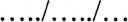 Veli Adı ve SoyadıEK-2EK-3AÇIK RIZA ONAYI6698 sayılı Kişisel Verilerin Korunması Kanunu kapsamında iş bu uygulama kılavuzunda yer alan Aydınlatma Metni ile tarafıma gerekli bilgilendirme yapılmıştır. Bu doğrultuda, işlendiği belirtilen bana ve  'nda öğrenim gören velisi / birinci derece yakını bulunduğum adlı öğrenciye ait kişisel verilerin "Filistin’de Çocuk Olmak” konulu kompozisyon yarışması faaliyet / etkinliklerinin kamuoyu ile paylaşımı ve tanıtımı amacıyla, Hasköy Anadolu İmam Hatip Lisesine ait internet sitelerinde ve sosyal medya hesaplarında paylaşılmasına;	Onay Veriyorum	Onay Vermiyorum…VelisininAdı Soyadı :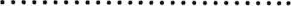 İmzası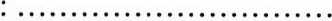 ÖğrencininAdı Soyadı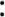 Okulu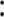 Sınıfı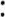 AYDINLATMA METNİ"Filistin’de Çocuk Olmak" konulu kompozisyon kapsamında tarafımıza ilettiğiniz size ve kızınıza/oğlunuza ait görsel/işitsel kişisel veriler bahse konu yarışma süresince gerekli kimlik doğrulamalarını yapmak, eser değerlendirme sürecini yürütmek, dereceye giren eserleri ilan etmek, ödül töreni ile ilgili organizasyonları yapmak, eser basım, yayım, paylaşım ve iletişim süreçlerini gerçekleştirmek, gerekli hallerde tarafınıza ulaşmak amacıyla kullanılacak olup hukuki durumlarda ilgili makamlarca talep edilmesine bağlı olarak gerekli paylaşımların yapılması dışında üçüncü kişilerle asla paylaşılmayacak ve etkinliğin tüm süreçlerinin sona ermesinin ardından resen silinecektir.NODERECELENDİRMEPUAN1Verilen konunun temel fikrini kavrama202Konuya uygun bir başlık koyabilme, etkili bir başlangıç yapabilme ve ana düşünceyi destekleyecek örnekler verme, cümleler kurabilme203Anlaşılır bir anlatım düzeni oluşturabilme204Paragraflar arası geçiş yapabilme ve etkili bir sonuç yazabilme 205Yazım ve noktalama kurallarına uyma20TOPLAMTOPLAM100FaaliyetTarihYarışmaya Başvuru Tarihi/Eserlerin Hasköy Anadolu İmam Hatip Lisesi Müdürlüğüne ekleriyle birlikte gönderilmesi2 Mart –2 Nisan 2024Okullardan gelen eserlerin değerlendirilmesi ve dereceye giren eserlerin ilan edilmesi15 Nisan 2024İtiraz süreci16-18 Nisan 2024İtirazların değerlendirilmesi ve nihai sonucun ilan edilmesi19 Nisan 2024Ödül Töreni26 Nisan 2024DERECEÖDÜL1.1 Adet Çeyrek Altın2.1 Adet Gram Altın3.0,5 Gram AltınTELİF HAKLARI TAAHÜTNAMESİKatılımcının Adı ve Soyadı:Okulu: Sınıfı:HASKÖY ANADOLU İMAM HATİP LİSESİ MÜDÜRLÜĞÜNE"Filistin’de Çocuk Olmak" konulu kompozisyon yarışması kapsamında tarafınıza iletilen eseri yazan öğrencinin velisi bulunduğum ve yukarıda açık kimliği yazılı oğlum/kızım.... ..'a ait olduğunu, bahse konu eserin son halini gördüğümü ve onayladığımı, eserin başka bir yerde basılmadığım ve basılmak için sunulmadığını, eserin diğer şahıslara ait olan telif haklarını ihlal etmediğini, telif hakkı tarafımızda saklı kalmak ve ticari kazanç elde edilmemek koşuluyla eserin Hasköy Anadolu İmam Hatip Lisesi Müdürlüğü tarafından yarışma faaliyetleri çerçevesinde oğlumun/kızımın ismine yer verilerek basılmasına, yayımlanmasına, paylaşılmasına, internet yoluyla iletimine izin verdiğimi, bu kapsamda herhangi bir maddi talebim olmayacağını kabul, beyan ve taahhüt ederim.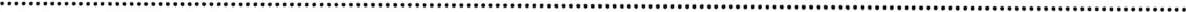 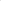 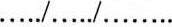 VeliAdı ve Soyadı İmzaTelefon: